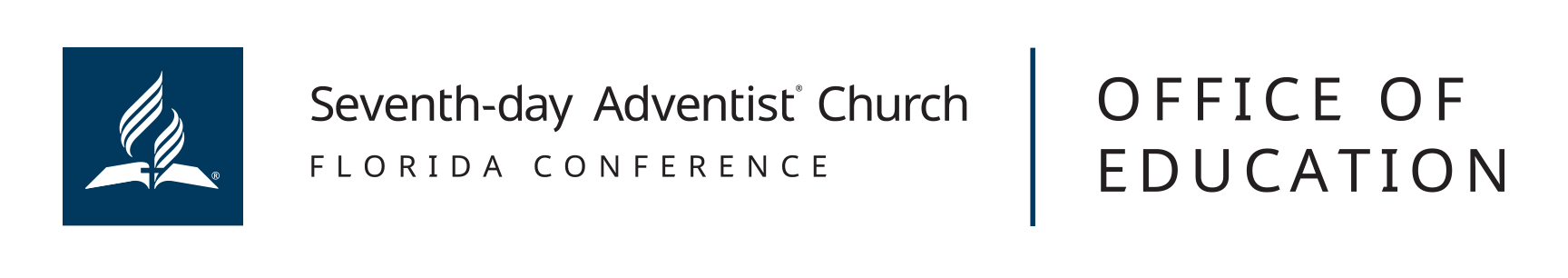 School NameAddress, City, State, Zip
Phone
Principal: 
Technology Coordinator: Technology PlanJuly 1, 20xx – June 30, 20xx
(Three Year)School Mission StatementGrowing young mindsTechnology SWOT AnalysisUsing a SWOT Analysis format, describe the current state of technology in the school at this time.Academic Goals (AG)Goal oneGoal twoGoal threeInnovation and Robotics Goals (IRG)Goal oneGoal twoGoal threeTechnical Goals (TG)Goal one (AG1)Goal two (AG2)Goal three (AG2)Training and Support Goals (STG)What are the training and support goals you want to achieve to support the Academic and Technical Goals listed above?Goal oneGoal twoGoal threeCore Instructional Plans (CIP)Describe your plans to provide the following instructional elementsKeyboarding (Grades 4-8 – High school remediation)Robotics (K-12)Microsoft Office InstructionCodingCAD (grades 4-12)Photoshop (grades 7-12)Implementation PlanSupport PlanBudget PlanYear 1 – 20xx-20xxYear 2 – 20xx-20xxYear 3 – 20xx-20xxApprovalsTechnology Committee ApprovalSchool Board ApprovalConference Technology Coordinator ApprovalAppendix 1Current Status of TechnologyInfrastructureInternet accessNetworkSwitches/routersWireless Access PointNetwork securityComputer HardwareStudent devices by grade levelInstructor devicesMultimediaProjectorsDocument CamerasInteractive TVsSoftwareSaas (Softare as a Service) - Dreambox, Lexia, etc.Desktop Software - Microsoft Office, Adobe, CAD, ec.IPad AppsLMSRobotics and InnovationRobot Kits3D PrintersManagementInclude the processes and tools you use to manage your devices and network.Appendix 2Previous Plan AssessmentAppendix 3PoliciesEquipment Donation Acceptance PolicyBackup and Disaster Recovery PolicyMinimum Computer Standard & Refresh PolicyAcceptable Use Policy (Must be included in student handbook/bulletin)Surveillance Camera Retention PolicyAppendix 4Technology Committee and Resources Technology Committee MembersTechnology Committee Meeting ScheduleTechnology RecoursesAppendix 5Technology Committee MinutesSee attached.Appendix 6Innovation & Robotics PlanSee attached.DateActionBudgetGoal #August 20xx(Example) Purchase 20 Laptop Computers$9,000.00AG2, TG1Infrastructure$0,000Computer HardwareMultimediaSoftwareRobotics & InnovationManagementOtherTotal$0,000Infrastructure$0,000Computer HardwareMultimediaSoftwareRobotics & InnovationManagementOtherTotal$0,000Infrastructure$0,000Computer HardwareMultimediaSoftwareRobotics & InnovationManagementOtherTotal$0,000